Appendix 0.2 - ACTIVITY 1 (1.5 hours)Step 1: Based on information about the Canvas model and a specific example of a planned venture, characterize in your team: value propositions, customer segments, customer relationships and distribution channels. Use the attached model.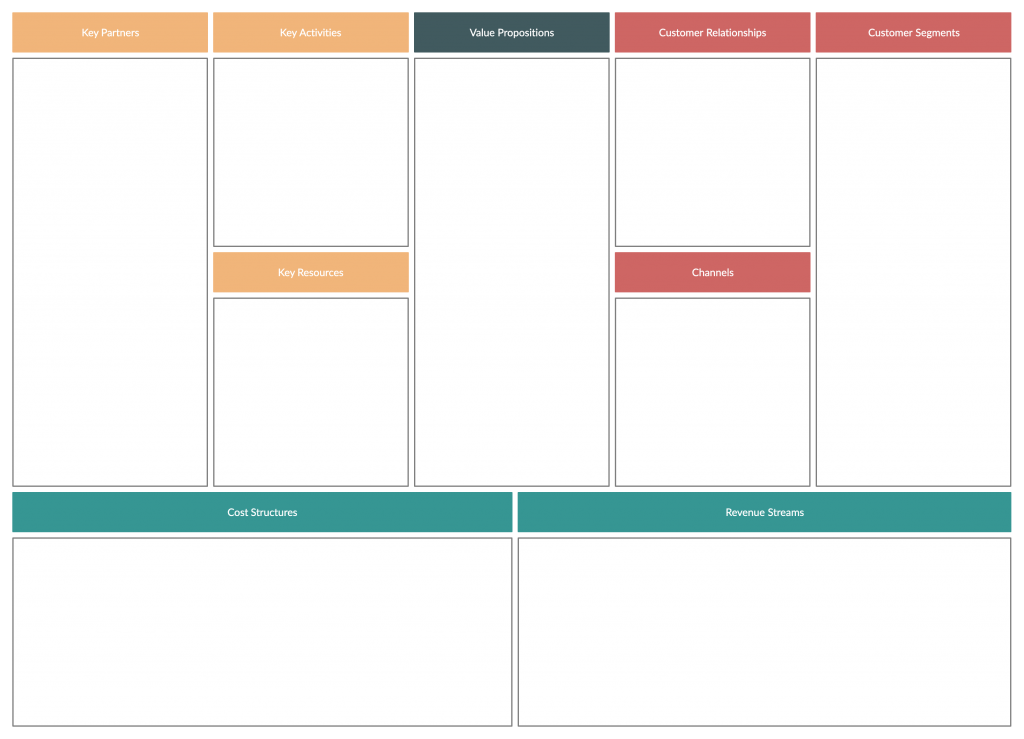 